Итоговый тест по окружающему миру, 4 класс.На выполнении работы дается 40 минут. Работа включает 12 заданийКритерии оценивания2,3,5,12 – по 1 баллу  за правильный ответ1, 8 – 3 балла (по 1 за каждый правильный ответ)4 – 4 балла (по 1 за каждый правильный ответ)6,11 – 8 баллов (по 1 за каждый правильный ответ)7 – 2 балла (по 1 за каждый правильный ответ)9, 10 – 6 баллов (по 1 за каждый правильный ответ)Оценивание«5» - 40-44 б«4» - 35-39 б.«3» - 31-34 б.«2» - 30 баллов и ниже.Итоговый тест по окружающему мируПеречисли основные символы РоссииОтвет:_________________________________________________________________В каком месяце отмечается День народного единства?Ответ:_________________________________________________________________Укажи в строке ответа номер правильного высказывания.Первым русским царём был Иван III Грозный.Первым царём из рода Романовых был Михаил Фёдорович.Морской флот в России появился во времена правления Екатерины  II Великой.Крепостное право в России было отменено по указу царя Александра  I.               Ответ:______________________________Из представленного ниже списка выпиши в строку ответа природные явления.Снежный ком, гроза, дождь, камень, рассвет, птичья стая, метель, ручей.Ответ:_________________________________________________________________Какой океан отмечен на рисунке знаком вопроса? Запиши название в строке ответа.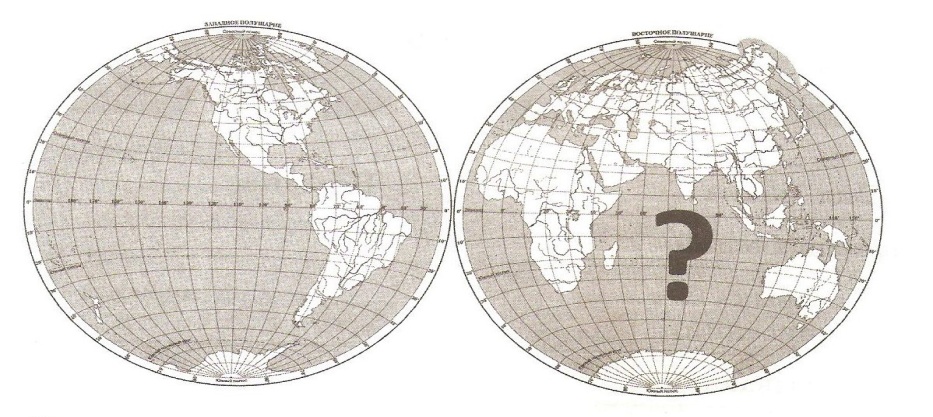 Ответ:_________________________________________________________________________Раздели природные явления на две группы, запиши в таблицу.Ветер, снежная лавина, наводнение, северное сияние, туман, дождь, ураган, землетрясение.Исправь ошибки, если они есть. Запиши правильное слово в скобках.Глаза – зрение (_____________), нос – осязание (_____________), уши – слух (__________), язык – вкус (_________________), кожа – обоняние (_________________).Что не имеет отношения к личной гигиене? Запиши номера высказываний в строке ответа.Кататься на лыжахЧистить зубы два раза в деньРегулярно принимать душЗакаляться водойПользоваться для вытирания личным полотенцемОдеваться по погодеМыть руки перед едойСодержать в чистоте ногти на руках и ногахОтвет:_________________________________________________________________Распредели названия по соответствующим строкам в таблице.Чёрное, Байкал, Баренцево,  Средиземное, Ладожское, Онежское. Соотнеси номера названий органов человека с буквами, которые обозначают функцию этого органа.Определи съедобные растения для человека или нет. Поставь знак «+» или «- «. Соотнеси названия растений с теми его частями ,которые человек употребляет в пищу. Заполни таблицу. Чаще всего дупла встречаются на старых и мёртвых деревьях. Почему же лесники не спешат вырубать такие деревья в лесу? Запиши самую важную причину. Если сможешь, запиши другие причины.Ответ:______________________________________________________________________________________________________________________________________________________________________________________________________________________________________________________________________________________________________________________________ ОтветыГерб, флаг, гимн.В ноябре2.Гроза, дождь, рассвет, метель.Индийский (океан).Природное явление: ветер, северное сияние, туман, дождь. Стихийное бедствие: снежная лавина, наводнение, ураган, землетрясение.Нос – обоняние, кожа – осязание.1, 4, 6.Озеро:  Байкал, Ладожское,  Онежское. Море: Чёрное, Баренцево, Средиземное.А - 4, Б – 6, В – 1, Г – 5, Д – 3, Е – 2.Если вырубить все деревья с дуплами, то птицам, которые выращивают в дуплах свое потомство, негде будет селиться. Птицы улетят из такого леса, в нем разведется большое количество насекомых вредителей, которые будут губить лес. (Дополнительно: дупло может служить местом ночного и дневного сна, хранилищем запасов еды, убежищем в непогоду для других животных).№Содержание разделаПеречень проверяемых умений123Человек и обществоЗнать название родной страны, государственную символику России; государственные праздники, историю своей страны.46Человек и природы. Природные объекты и явленияУметь определять основные свойства различных объектов природы (цвет, форму, сравнительные размеры). 
Уметь устанавливать причинно-следственные связи в природе.1112Человек и природа. Изучаем природу.Уметь приводить примеры представителей разных групп растений и животных; раскрывать особенности их внешнего вида и жизни. 

Уметь различать части растения. Уметь определять общие условия, необходимые для жизни растений и животных.7810Человек и природа. Здоровье и безопасностьЗнать строение тела человека, основные правила безопасного поведения в окружающей среде.59Человек и природа. Планета Земля.Уметь ориентироваться по физической карте полушарий, России. 

Знать и уметь показывать на карте океаны, различать моря и озера.Природные явленияПриродные явленияСтихийные бедствияСтихийные бедствияОзероОзероМореМореА) головной мозг1) очищает кровь от вредных веществБ) мышцы2) обогащают кровь кислородом, выводят из организма углекислый газ В)печень3) защищает организм от проникновения вредных веществ и микробов, от переохлаждения и перегреваГ) кровь4) посылает команды органамД) кожа5) переносит кислород и питательные вещества ко всем клеткам, выносит вредные веществаЕ) легкие6) позволяет двигать частями телаАБВГДЕРастениеСъедобноеНесъедобноеЧасть растения, употребляемая в пищуКапустаХлопчатникГрушаПодорожникУкропРепаКартофельМышиный горошекРастениеСъедобноеНесъедобноеЧасть растения, употребляемая в пищуКапуста+ЛистьяХлопчатник-Груша+ПлодыПодорожник-Укроп+Стебли, листья, семенаРепа+КореньКартофель+Клубень (видоизменённый стебель)Мышиный горошек-